绝密★启用前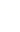 2018年普通高等学校招生全国统一考试语    文注意事项：1．答卷前，考生务必将自己的姓名、准考证号填写在答题卡上。2．回答选择题时，选出每小题答案后，用铅笔把答题卡上对应题目的答案标号涂黑，如需改动，用橡皮擦干净后，再选涂其他答案标号。回答非选择题时，将答案写在答题卡上。写在本试卷上无效。3．考试结束后，将本试卷和答题卡一并交回。一、现代文阅读（36分）（一）论述类文本阅读（本题共3小题，9分）阅读下面的文字，完成1~3题。对城市而言，文明弹性是一个城市体在生存、创新、适应、应变等方面的综合状态、综合能力，是公共性与私人性之间、多样性与共同性之间、稳定性与变迁性之间、柔性与刚性之间的动态和谐，过于绵柔、松散，或者过于刚硬、密集，都是弹性不足或丧失的表现，是城市体出现危机的表征。当代城市社会，尤其需要关注以下文明弹性问题。其一，空间弹性。城市具有良好空间弹性的一个重要表现，是空间的私人性与公共性关系能够得到较为合理的处理。任何城市空间都是私人性与公共性的统一，空间弹性的核心问题，就是如何实现空间的公共性与私人性的有机统一、具体转换。片面地强调空间的公共性或片面地强调空间的私人性，都会使城市发展失去基础，目前，人们更多地要求空间的私人性，注重把空间固化为永恒的私人所有物、占有物。这种以私人化为核心的空间固化倾向，造成城市空间弹性不足，正在成为制约城市发展的一个重要原因。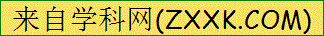 其二，制度弹性，一种较为理想的、有弹性的城市制度，是能够在秩序与活力、生存与发展间取得相对平衡的制度。城市有其发展周期、发展阶段，对一个正在兴起的城市而言，其主要任务是聚集更多的发展资源、激活发展活力，而对一个已经发展起来的城市而言，人们会更为注重城市制度的稳定功能。但问题在于，即使是正在崛起的城市，也需要面对秩序与稳定的问题；即使是一个已经发展起来的城市，也需要面对新活力的激活问题。过于注重某种形式的城市制度，过于注重城市制度的某种目标，都是城市制度弹性不足，走向僵化的表现，都会妨害城市发展。其二，制度弹性。一种较为理想的、有弹性的城市制度，是能够在秩序与活力、生存与发展间取得相对平衡的制度。城市有其发展周期、发展阶段，对一个正在兴起的城市而言，其主要任务是聚集更多的发展资源、激活发展活力。而对一个已经发展起来的城市而言，人们会更为注重城市制度的稳定功能。但问题在于，即使是正在崛起的城市，也需要面对秩序与稳定的问题；即使是一个已经发展起来的城市，也需要面对新活力的激活问题。过于注重某种形式的城市制度，过于注重城市制度的某种目标，都是城市制度弹性不足、走向僵化的表现，都会妨害城市发展。学科#网其三，意义弹性。所谓城市的意义弹性，是指城市能够同时满足多样人群的不同层面的意义需要，并能够使不同的意义与价值在总体上达到平衡与和谐，不断形成具体的意义共同性。当一个城市体只允许一种、一个层面的意义存在时，这个城市体可能繁荣一时，但必然会走向衰落。当一个城市体只能满足某一类人的意义追求、意义需要时，这个城市体也往往会丧失活力。当一个城市体被某一类型的意义体系固化时，这个城市体往往不具有综合吸纳力、发展潜力。启蒙主义的片面化，理性主义的片面化，世俗主义的片面化，神圣主义的片面化，都会导致城市意义弹性的减弱，都会从根基处危害城市的健康可持续发展。综上所述，保持城市的空间弹性、制度弹性、意义弹性，并以此为基础，把握城市的类型构成与历史，建构城市命运共同体，对于城市社会的健康发展而言，是意义重大的。（摘编自陈忠《城市社会：文明多样性与命运共同体》）1．下列关于原文内容的理解和分析，正确的一项是（3分）A．当前城市空间弹性核心的问题是缺乏有机统一，这使得城市发展丧失了基础。[来源:学科网ZXXK]B．已发展的城市和崛起中的城市都面临着激活活力的问题，也都需要有制度弹性。C．城市的意义对不同的人群来说是不一样的，城市体需要一种抽象的意义共同性。D．在诸多原因中，空间、制度及意义三者的弹性不足是影响城市发展的根本原因。2． 下列对原文论证的相关分析，不正确的一项是（3分）A．文章在理论论证的过程中提及空间被私人性固化的现状，有其现实的指向。B．文章区分了文明弹性的层面，也区分了城市体发展的阶段，论证结构清晰。C．文章注重分析具体概念的正反两面及相应的动态发展过程，具有辩证意味。D．文章借助“文明弹性”的概念，论证了建构城市命运共同体的重要路径。3． 根据原文内容，下列说法不正确的一项是（3分）A．当一个城市体有更好的空间弹性和制度弹性时，其意义弹性也会相应变好。B．城市处在不同的发展阶段时会有不同危机，制度的主要功能也会因此不同。C．要让一个城市体具有综合吸纳能力和发展潜力，就应平衡各种主义的关系。D．城市盛衰自有其规律，与不同的意义和价值在总体上的和谐没有直接关系。（二）文学类文本阅读（本题共3小题，15分）微纪元（节选）    刘慈欣先行者知道，他现在是全宇宙中唯一的一个人了。那事已经发生过了。其实，在他启程时人类已经知道那事要发生了。人类发射了一艘恒星际飞船，在周围100光年以内寻找带有可移民行星的恒星。宇航员被称为先行者。飞船航行了23年时间，由于速度接近光速，地球时间已过去了两万五千年。飞船继续飞向太阳系深处。先行者没再关注别的行星，径直飞回地球。啊，我的蓝色水晶球……先行者闭起双眼默祷着，过了很长时间，才强迫自己睁开双眼。[来源:学科网]他看到了一个黑白相间的地球。黑色的是熔化后又凝结的岩石，白色的是蒸发后又冻结的海洋。飞船进入低轨道，从黑色的大陆和白色的海洋上空缓缓越过，先行者没有看到任何遗迹，一切都熔化了，文明已成过眼烟云。这时，飞船收到了从地面发来的一束视频信号，显示在屏幕上。先行者看到了一个城市的图像：先看到如林的细长的高楼群，镜头降下去，出现了一个广场，广场上一片人海，所有的人都在仰望天空。镜头最后停在广场正中的平台上，那儿站着一个漂亮姑娘，好像只有十几岁。她在屏幕上冲着先行者挥手，娇滴滴地喊：“喂，我们看到你了！你是先行者？”在旅途的最后几年，先行者的大部分时间是在虚拟现实的游戏中度过的，在游戏里，计算机接收玩者的大脑信号，构筑一个三维画面，画面中的人和物还可根据玩者的思想做出有限的互动。先行者曾在寂寞中构筑过从家庭到王国的无数个虚拟世界，所以现在他一眼就看出这是一幅这样的画面，可能来自大灾难前遗留下来的某种自动装置。学科&网“那么，现在还有人活着吗？”先行者问。“您这样的人吗？”姑娘天真地反问。“当然是我这样的真人，不是你这样的虚拟人。”姑娘两只小手在胸前绞着，“您是最后一个这样的人了，如果不克隆的话……呜呜……”姑娘捂着脸哭起来。先行者的心如沉海底。“您怎么不问我是谁呢？”姑娘仰望着他，又恢复了那副天真神色，好像转眼就忘了刚才的悲伤。“我没兴趣。”姑娘娇滴滴地大喊：“我是地球领袖啊！”先行者不想再玩这种无聊的游戏了，他起身要走。“您怎么这样！全城人民都在这儿迎接您，前辈，您不要不理我们啊！”先行者想起了什么，转过身来问：“人类还留下了什么？”“照我们的指引着陆，您就会知道！”先行者进入了着陆舱，在那束信息波的指引下开始着陆。他戴着一副视频眼镜，可以从其中一个镜片上看到信息波传来的画面。画面上，那姑娘唱起歌来：啊，尊敬的使者，你来自宏纪元！伟大的宏纪元，美丽的宏纪元，你是烈火中消逝的梦……人海沸腾起来，所有人都大声合唱：“宏纪元，宏纪元……”先行者实在受不了了，他把声音和图像一起关掉。但过了一会儿，当感觉到着陆舱接触地面震动时，他产生了一个幻觉：也许真的降落在一个高空看清楚的城市了？他走出着陆舱，站在那一望无际的黑色荒原上时，幻觉消失，失望使他浑身冰冷。先行者打开面罩，一股寒气扑面而来，空气很是稀薄，但能维持人的呼吸。气温在摄氏零下40度左右。天空呈一种大灾难前黎明或黄昏时的深蓝色。脚下是刚凝结了两千年左右的大地，到处可见岩浆流动的波纹形状，地面虽已开始风化，仍然很硬，土壤很难见到。这片带波纹的大地伸向天边其间有一些小小的丘陵。先行者看到了信息波的发射源，一个镶在岩石中的透明半球护面，直径大约一米，下面似乎扣着一片很是复杂的结构，他注意到远处还有几个这样的透明半球，像地面上的几个大水泡，反射着阳光。[来源:学科网]先行者打开了画面，虚拟世界中，那个小骗子仍在忘情地唱着。广场上所有人都在欢呼。先行者麻木地站着，深蓝色的苍穹中，明亮的太阳和晶莹的星星在闪耀，整个宇宙围绕着他——最后一个人类。孤独像雪崩一样埋住了他，他蹲下来捂住脸抽泣起来。歌声戛然而止，虚拟画面中的所有人都关切的看着他，那姑娘嫣然一笑。[来源:学|科|网Z|X|X|K]“您对人类这么没信心吗？”这话中有一种东西使先行者浑身一震，他真的感觉到了什么，站起身来。他走进那个透明的半球，俯身向里面看。那个城市不是虚拟的，它就像两万五千年前人类的城市一样真实，它就在这个一米直径的半球形透明玻璃罩中。人类还在，文明还在。[来源:Z。xx。k.Com]“前辈，微纪元欢迎您！”                                                           （有删改）4．下列对文本相关内容和艺术特色的分析鉴赏，不正确的一项是（3分）A．当城市图像出现 ，本文开头部分营造出的沉郁氛围变得较为轻快，这两种氛围的更替，给读着带来了一种奇幻的阅读体验。B．地球领袖是一位十几岁的、天真的、娇滴滴的漂亮姑娘，这一形象来自先行者的大脑信号，是他对人类美好记忆的一部分。C．先行者着陆后，看到天空是“黎明或黄昏时的深蓝色”，孤独的感觉是像被雪崩所埋，这都是以身心感受来写先行者对过去地球的深刻眷念。D．姑娘率众在广场等候、迎接先行者“前辈”，间接说明“微纪元”的人们继承了以往的人类文明，科技水平已经很高。5．请简要分析文中先行者的心理变化过程。（6分）6．结合本文，谈谈科幻小说中“科学”与“幻想”的关系。（6分）（三）实用类文本阅读（本题共3小题，12分）阅读下面的材料，完成7~9题。材料一：2015年是“十二五”规划的收官之年，也是调研、制定“十三五”规划的关键一年。2015年，图书出版业取得了诸多重要突破，政府部门出台的多项政策、举措更加有力；图书出版产业规模持续扩大，发展潜力持续显现。曾一度遭到电子商务冲击的实体书店，近一年来，伴随全名阅读的推广开始逆袭。全国各地新建或改造了一批大型书城，这些大型书城注重“体验”和“服务”，引入亲子阅读、创意生活、数字体验、咖啡餐饮等多元业态，逐步向文化购物中心转型，赋予了实体书店新的生命力。学科@网2015年，“互联网+”成为产业发展的新趋势，传统出版业转型升级及其与新兴媒体的融合是新时代下出版业发展的必由之路。在2014年出台的《关于推动新闻出版业数字化转型升级的指导意见》的基础上，出版社积极打造自身的数字出版平台，纷纷成立数字出版部门，专门负责数字出版相关工作。诸多新改变和新方法让出版与市场的距离更近，如众筹出版、微店卖书及微博、微信营销，改变后的赢利模式也让出版的效率变得更高。（摘编自陈敏利《图书出版业品牌报告（2016）》）[来源:Zxxk.Com][来源:Z#xx#k.Com]材料二：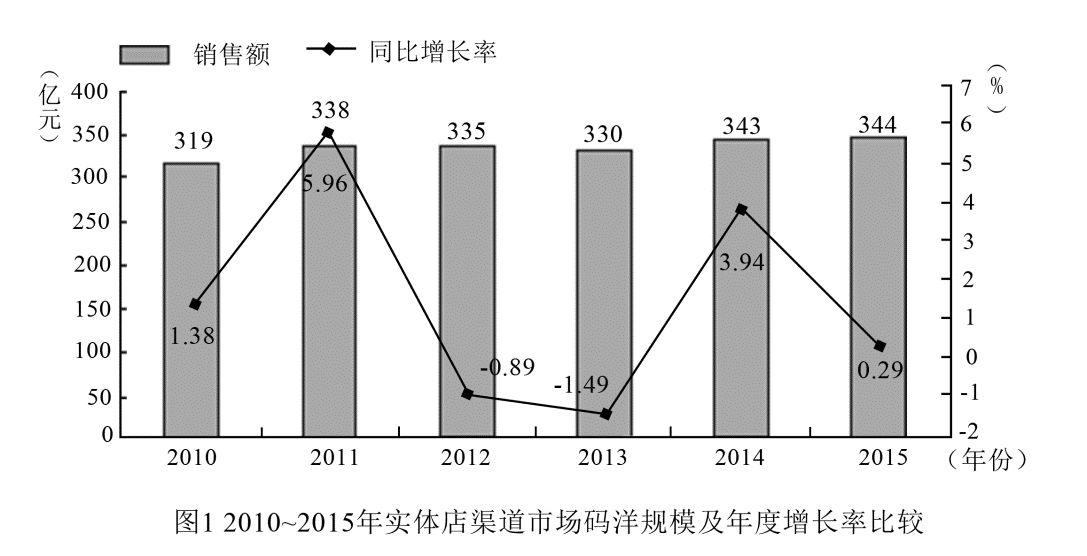 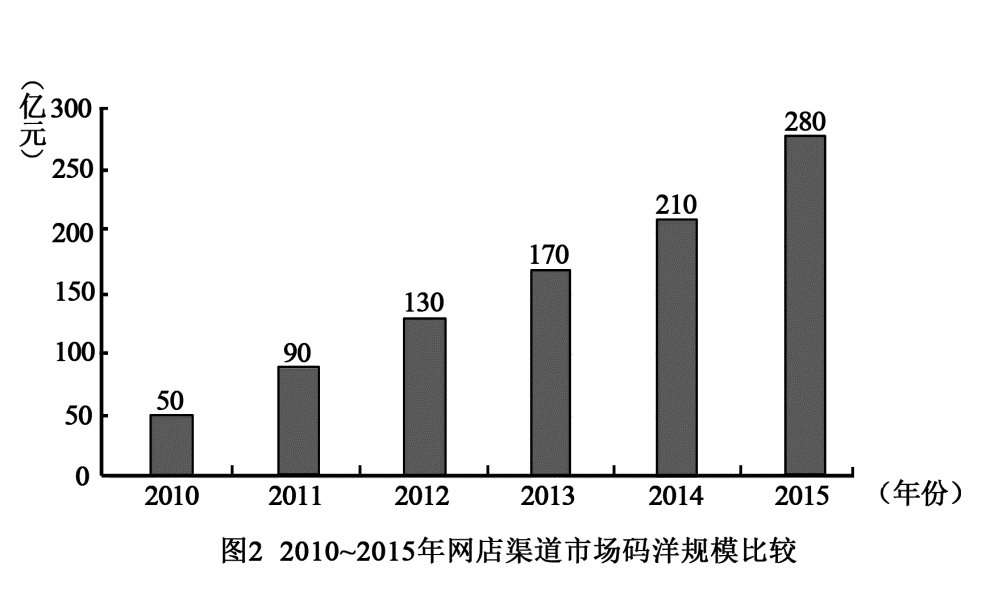 （摘自杨伟《2015年中国图书零售市场发展》）材料三:由于互联网的快速发展，原有的图书出版业发生了很大的改变。借助互联网的优势，图书出版可以实现内容的快速传播，并且不会受时间和空间的限制。比如电子图书的开发，网上书店的建立，这些新的形式扩大了图书出版的影响范围。图书出版业的信息获取方式也会发生改变，面对互联网上的海量信息，对信息的筛选、分类和加工处理会成为图书出版业新的功能。在市场经济条件下，图书出版的目的是要获得利润，但是在互联网条件下，许多图书资源可以免费获得，因为互联网改变了传统出版业的营销模式，图书出版业需要从其他方面获得利润的增长。图书具有的版权是图书出版业实现利润的基础，在图书版权原有的营销模式中，版权价值仅局限于版权的转让。而在互联网条件下，版权的范围不在局限于文字，版权可以扩大到视频、游戏等多个不同的领域，可以间接产生更多的利润。互联网还能够成为图书传播的平台，让图书在传播过程中实现增值，比如在互联网传播中可以加载商业广告、产生巨大的效益。        （摘编自顾丽萍《试析“互联网+”时代的图书出版》）7．下列对材料二相关内容的理解和分析，不正确的一项是（3分）A．2015年，中国图书零售市场主要有实体书店和网店两大渠道，其中实体书店渠道市场码洋规模达到344亿元，网店渠道达到280亿元。B．实体书店渠道市场码洋规模2014年实现了3.94%的年度增长率，2015年市场码洋规模继续保持增长，年度增长率达到0.29％。C．2010～2015年，网店渠道市场码洋规模保持高速增长，可见，目前国内图书零售市场当中，网络销售是图书出版业赢利的重要方式。D．实体书店在经历了2010～2015年“增速下降—负增长—销售回暖”的过程之后，其市场码洋规模与年度增长率也将趋于平稳。8．下列对材料相关内容的概括和分析，正确的一项是（3分）A．图书出版产业的发展与繁荣离不开政策支持，“十二五”期间诸多法律法规与政策的及时出台，为实体书店和网店的发展提供了良好的环境。B．全国各地新建或改造的大型书城正逐步向文化购物中心转型，这表明实体书店向多元化的经营方式转变，其业态已经成为一种主流。C．各类出版社为加快产业升级，纷纷借助已有的数字出版部门，实现网络技术和图书出版的融合发展，这拉近了出版业与市场的距离。D．由于互联网的快速发展，电子图书的销售、图书版权产生的间接利润、图书作为传播平台产生的广告效益等都会给图书出版业带来新的增值。9．在“互联网+”的影响下，图书出版业发生了哪些转变？请简要概括说明。（6分）二、古代诗文阅读（34分）（一）文言文阅读（本题共4小题，19分）阅读下面的文言文，完成10~13题。纯礼字彝叟以父仲淹荫知陵台令兼永安县永昭陵建京西转运使配木石砖甓及工徒于一路独永安不受令 使者以白陵使韩琦，琦曰：“范纯礼岂不知此？将必有说。”他日，众质之，纯礼曰“陵寝皆在邑境，岁时缮治无虚日，今乃与百县均赋，曷若置此，使之奉常时用乎？”琦是其对。还朝，用为三司盐铁判官，以比部员外郎出遂州。沪南有边事，调度苛棘，纯礼一以静待之，辨其可具者，不取于民。民图像于庐，而奉之如神，名曰“范仲淹”。草场火，民情疑怖，守吏惕息俟诛。纯礼曰：“草湿则生火，何足怪！”但使密偿之。库吏盗丝多罪至死，纯礼曰：“以棼然之丝而杀之，吾不忍也。”听其家趣买以赎，命释其株连者。除户部郎中、京西转运副使。徽宗立，以龙图阁直学士知开封府。前尹以刻深为治，纯礼曰：“宽猛相济，圣人之训。方务去前之苛，犹虑未尽，岂有宽为患也。”由是一切以宽处之。中旨鞫享泽村民谋逆，纯礼审其故，此民入戏场观优，归途见匠者作桶，取而戴于首曰：“与刘先生如何？”遂为匠擒。明日入对，徽宗问何以处之，对曰：“愚人村野无所知，若以叛逆蔽罪，恐辜好生之德。以不应为杖之，足矣。”曰：“何以戒后人？”曰：“正欲外间知陛下刑宪不滥，足以为训尔。”徽宗从之。纯礼沉毅刚正，曾布惮之，激驸马都尉王诜曰：“上欲除君承旨，范右丞不可。”诜怒。会诜馆辽使，纯礼主宴，诜诬其辄斥御名，罢为端明殿学士、知颍昌府，提举崇福宫。崇宁五年，复左朝议大夫，提举鸿庆宫。卒，年七十六。（节选自《宋史·范纯礼传》）10．下列对文中画波浪线部分的断句，正确的一项是（3分）A．纯礼字彝叟/以父仲淹荫/知陵台令兼永安县/永昭陵建京西转运使/配木石砖甓及工徒于一路/独永安不受令/B．纯礼字彝叟/以父仲淹/荫知陵台令兼永安县/永昭陵建/京西转运使配木石砖甓及工徒于一路/独永安不受令/C．纯礼字彝叟/以父仲淹/荫知陵台令兼永安县/永昭陵建京西转运使/配木石砖甓及工徒于一路/独永安不受令/D．纯礼字彝叟/以父仲淹荫/知陵台令兼永安县/永昭陵建/京西转运使配木石砖甓及工徒于一路/独永安不受令/11．下列对文中加点词语的相关内容的解说，不正确的一项是（3分）A．陵寝是帝王死后安葬的陵墓，陵墓建成后，还需设置守陵奉祀的官员以及禁卫。B．“株”，本义树根，根与根间紧密相连，因而“株连”又指一人有罪而牵连他人。C．前尹在文中指开封府前任府尹：“尹”为官名，如令尹、京兆尹，是知府的简称。D．御名指皇帝名讳，古代与皇帝有关的事物前常加“御”字，如御玺指皇帝印信。12．下列对原文有关内容的概括和分析，不正确的一项是（3分）A．纯礼敢于抗言，受到韩琦赏识。主管官员分配劳赋不当，他有理有据地提出异议，认为永安县负责陵寝日常维护，不应与各县均等，得到陵使韩琦认同。B．纯礼关怀下属，处分重在惩戒。他在遂州任上对下属宽厚，草场失火，守吏惶恐等候诛杀，库吏因盗丝将被处死，他均认为罪不至死而采用赔偿的惩处。C．纯礼鉴察往事，治事去苛从宽。在开封府任上，有村民被误告谋逆，他发现事实并非如此，认为应判杖刑，并以彰显皇上刑罚不滥为由，征得皇上认可。D．纯礼坚毅刚直，不幸遭人算计。他的正直让曾布恐惧，曾挑唆驸马都尉王诜诬告纯礼，王即借纯礼宴请辽使事构陷纯礼，致使纯礼蒙冤，最终遭到免职。13．把文中画横线的句子翻译成现代汉语。（10分）（1）方务去前之苛，犹虑未尽，岂有宽为患也。（2）愚人村野无所知，若以叛逆蔽罪，恐辜好生之德。（二）古代诗歌阅读（本题共2小题，9分）阅读下面这首唐诗，完成14~15题。精卫词   王建精卫谁教尔填海，海边石子青磊磊。但得海水作枯池，海中鱼龙何所为。品穿岂为空衔石，山中草木无全枝。朝在树头暮海里，飞多羽折时堕水。高山未尽海未平，愿我身死子还生。14．下列对这首诗的赏析，不正确的一项是（3分）A．作者对精卫辛劳填海的动机感到困惑，因此用提问的方式来开启全篇。B．诗的第三、四句设想，若有一天海水枯干，海中的鱼龙也会陷入困境。C．第五至第八句着力描写精卫填海的艰辛，不仅奔波劳碌而且遍体鳞伤。D．这首诗的语言质朴无华，平白如话，与白居易的《观刈麦》一诗相近。15．一般认为，诗最后两句的内容是以精卫的口吻表达的，你是否同意这种解读？请结合诗句说明你的理由。（6分）（三）名篇名句默写（本题共1小题，6分）16．补写出下列句子中的空缺部分。（6分）（1）《荀子·劝学》中举例论证借助外物的重要性时说，终日殚精竭虑思考，却“_________________”,踮起脚极目远望，也“_________________”。（2）诸葛亮在《出师表》中回顾汉代历史，认为亲近贤臣，疏远小人，“_________________”,而亲近小人，疏远贤臣，“_________________”。（3）李煜《虞美人（春花秋月何时了）》中，春花秋月之外，“_________________”也是勾起作者故国之思的景象；而“_________________”，则是作者无尽愁绪的形象描绘。三、语言文字运用（20分）阅读下面的文字，完成17~19题。除了人会为了理想奔波迁徙以外，很多动物也有着自己________的迁徙盛举。冬季来临，天气寒冷，食物短缺，很多动物选择集体逃离，待到春暖花开、万物复苏再一起回来。动物迁徙是有确定路线的。它们对驻地有着自己的坚守和执着，而不是________。对于动物究竟如何确定自己的迁徙路线，科学家一直都充满好奇。有科学家认为，迁徙动物都有独特的“助航设施”，它们通过海岸线等作为参照，利用特殊的嗅觉和听觉等获得方向。也有科学家认为，迁徙动物身体中存在磁受体，可以感应地球磁场，它们有自己的生物指南针。更有趣的是，又有科学家发现即使是室内饲养的、从未接触过其他同伴的年轻乌鸦，也会沿着祖辈飞过的路线进行迁徙，也就是说，（      ），它们天生就知道去哪里寻找温暖的地方过冬。到目前为止，关于动物迁徙路线确定的问题，科学家仍在________地进行探究，我们期待着更加________的故事出现。17．依次填入文中横线上的成语，全都恰当的一项是（3分）A．波澜壮阔   随波逐流   宵衣旰食   引人入胜B．波澜壮阔   随遇而安   全力以赴   引人入胜[来源:Zxxk.Com]C．声势浩大   随遇而安   宵衣旰食   娓娓动听D．声势浩大   随波逐流   全力以赴   娓娓动听18．文中画横线的句子有语病，下列修改最恰当的一项是（3分）A．它们通过海岸线等作为参照，利用特殊的嗅觉和听觉等辨明方向。B．它们以海岸线等作为参照，利用特殊的嗅觉和听觉等辨别方向。C．它们以海岸线等作为参照，利用特殊的嗅觉和听觉等辨析方向。D．它们通过海岸线等作为参照，利用特殊的嗅觉和听觉等辨识方向。19．下列在文中括号内补写的语句，最恰当的一项是（3分）A．迁徒的方向感已经被上一代遗传给它们B．它们已经从上一代遗传了迁徙的方向感C．迁徙的方向感已经由上一代遗传给它们D．上一代已经遗传给了它们迁徙的方向感20．下面是一封信的主要内容，其中有五处不得体，请找出并作修改。（5分）获悉文学院下周举办活动，隆重庆贺先生教书50周年，我因俗务缠身，不能光临，特惠赠鲜花一束，以表敬意，随信寄去近期出版的拙著一册，还望先生先睹为快。盛夏快来了，请先生保重身体。21．某同学拟了一个被拒绝后常见的四种反应及应对方式的构思框架，请把这个构思框架写成一段话，要求内容完整，表述准确，语言连贯，不超过100字。（6分）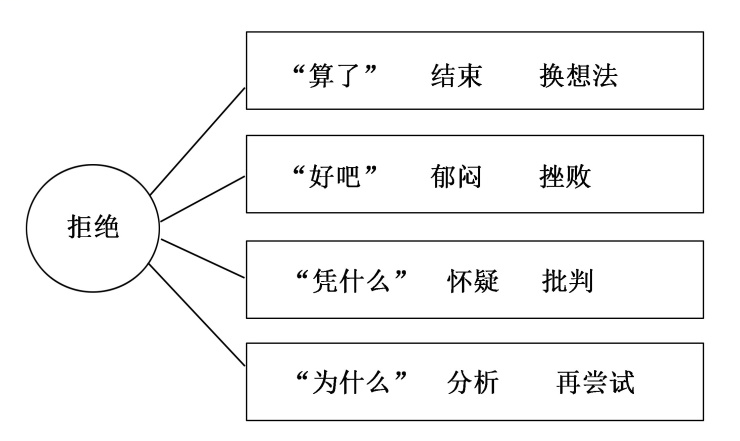 四、写作（60分）22．阅读下面的材料，根据要求写作。（60分）时间就是金钱，效率就是生命                      ——特区口号，深圳，1981绿水青山也是金山银山                      ——时评标题，浙江，2005走好我们这一代人的长征路                      ——新区标语，雄安，2017[来源:Zxxk.Com]要求，围绕材料内容及含意，选好角度，确定立意，明确文体，自拟标题；不要套作，不得抄袭。不少于800字。